Naam			…………………………………	
Telefoon		…………………………………
Afhaal datum		……………………………..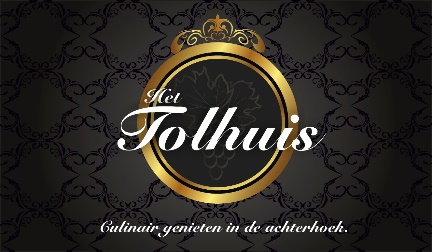 Afhaal tijd		………………………………..Bestellijst Menu 2022(PRIJZEN PER PERSOON)Salades	Prijs	 	Aantal 		Prijs
Huzarensalade	€	12,50	……….	…………….  Russisch ei	€	15,00	……….	…………….  Hors-d'oeuvre 	€	22,50	……….	…………….  Soep (1 liter)
Tomatensoep 	€	8,50	……….		…………….  Wildsoep	€	10,00	……….		…………….  
Runderbouillon	€	8,50	……….		…………….  			Losse stokbrood met smeersels	€	7,50	……….	…………….  VoorgerechtenVisproeverij (zalm, paling, Hollandse garnalen) 	€ 19,50		……….		…………….  Runder carpaccio 	€ 17,50	 	……….		…………….  Ham soorten met meloen	€ 14,50 	……….		…………….  
Vegetarisch
Quiche	€ 24,50		……….		…………….  Visgerechten
Zalmfilet	€ 27,50		……….		…………….  Kabeljauw 	€ 28,50	……….		…………….  			Vlees gerechten 
Varkenshaas rode wijn speksaus	€ 24,50		 ……….		…………….  
Biefstuk van de haas	€	36,50	 ……….		…………….  	
Wienerschnitzel 	€	20,50 	……….	…………….  Jachtschotel	€ 26,50Hoenderfilet	€ 26,50Sauzen	€   4,50Welke saus: 		…………………			……………..Dessert
Proeverij van diverse lekkernij(zonder ijs)	€	12,50 	……….	…………….  Lemoncurd cheesecake	€   9,75		…………….	……………..GERECHTEN WORDEN ALLEMAAL KOUD GELEVERD.U KRIJGT DE BEREIDINGSWIJZE ERBIJ.BESTELLINGEN OPHALEN VOOR 16:00 UUR